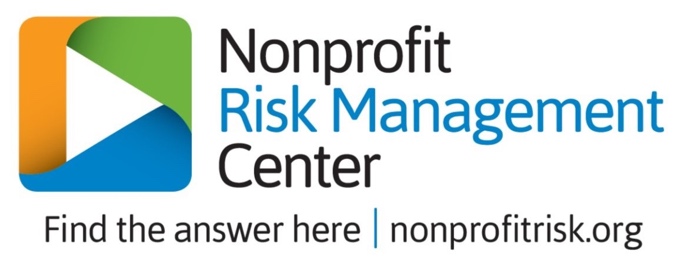 SAMPLE BOARD CODE OF CONDUCTCode of ConductAs a member of the nonprofit Board I will…Listen carefully to my fellow board membersRespect the opinions of other board membersRespect and support the decisions of the board, including in instances where I voted against a particular decision/actionRecognize that all authority is vested in the board as a whole and not with individual board membersKeep informed of developments that are relevant to issues that may come before the boardParticipate actively in board meetings and come to meetings with an open mind and sincere interest in learning about the issues before the board and engaging in dialogue with my fellow board membersCall to the attention of the board any issues that I believe will have an adverse or beneficial impact on the nonprofit’s mission and programsRefer complaints from stakeholders of the nonprofit to the appropriate persons in the chain of commandRepresent all of the nonprofit’s stakeholders and not a particular special interest groupConsider myself a trustee of the nonprofit and do my best to ensure that the nonprofit is financially secure and healthy and always operating in pursuit of its missionAs a member of the nonprofit Board I will not…Be critical, in or outside of a board meeting, of other board members or their opinions. This does not restrict me from respectfully disagreeing with another board memberUse the nonprofit or its assets for my personal advantage, or the personal advantage or benefit of my friends or relativesDiscuss the confidential proceedings of the board outside a board or committee meetingPromise—prior to a board meeting—how I will vote on any issue being brought before the boardInterfere with the duties of the Executive Director or undermine the authority of the Executive DirectorI have read and agree to abide by this Code of Conduct during my term of service on the board. 		Signature __________________________________________   Date ___________________